Datos del niño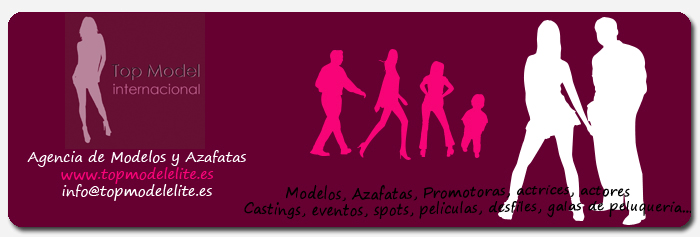 Nombre y Apellidos: Fecha Nacimiento (día/mes/año): Estatura: Talla camisa: Talla pantalón: Número Zapato: 	Experiencia Relacionada: Datos del padre o tutorNombre y Apellidos: Provincia:Localidad:Teléfono: Email:  ¿A QUÉ CASTING ESTARÍAS INTERESAD@ EN ASISTIR?¿ESTARÍAS INTERESAD@ EN INSCRIBIRTE EN ALGÚN CURSO?Es necesario el envío de un book fotográfico de al menos 5 fotografías para la inscripción. Las inscripciones con fotos demasiado caseras serán desestimadas.La empresa aplica la normativa vigente de protección de datos de personal y cliente no pudiendo hacer uso de los datos entregados por nuestra empresa y comprometiéndonos a proteger sus datos. Así, aplicando la ley orgánica 15/1999 del 13 de Diciembre, derivando responsabilidades del uso indebido.TRABAJOSSI/NO		TRABAJOSSI/NOSPOTS TVPUBLICIDADPASARELAACTOR/ACTRIZMODELO PELUQUERÍA Y ESTÉTICA (PEINADOS)SESION FOTO CATÁLOGOPASARELAFOTOGRAFÍA